Saint Stanislaus SchoolSaint Stanislaus School  March 2022  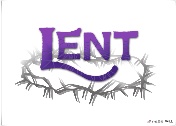   March 2022    March 2022    March 2022    March 2022    March 2022  SunMonMonTueWedThuFriSat12Ash Wednesday34 Good Kids’ ActivityStations567789Mass1011No Classes: Professional Development1213 Daylight Savings14Tuition/Fees Due this week14Tuition/Fees Due this week15Warm Weather Uniform Change16Mass17Wear green with your uniform!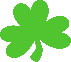 18StationsEnd of Third Quarter1920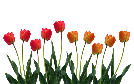 First day of Spring21212223MassPTO 6:0024Report Cards25Stations26272828293031Did you fill out your voucher paperwork?